Application For Silver SponsorshipPlease complete:Please tick as appropriate:I wish to become a Silver Sponsor of FS Club (£2,500 plus VAT p/a)  (Please note: Your sponsorship will automatically renew one year from joining/renewal date unless you provide specific notice of cancelation with at least two months’ notice)     Please return to: Linda Cook, Z/Yen Group Limited: linda_cook@zyen.comSilver Sponsorship£2,500 plus VATBenefits:20 memberships (for friends, partners & colleagues)Corporate branding Newsletter submissionSponsors news submission Access to 30 AI-generated bulletinsSponsors webclaveCPD certificatesFS Club partner discounts & eventsEvent tickets: x10 at one event and x3 at all othersBulletin sponsorship x2Curated webinar x1Benefits:20 memberships (for friends, partners & colleagues)Corporate branding Newsletter submissionSponsors news submission Access to 30 AI-generated bulletinsSponsors webclaveCPD certificatesFS Club partner discounts & eventsEvent tickets: x10 at one event and x3 at all othersBulletin sponsorship x2Curated webinar x1Name:		Company:		          Job Title:		 Sponsorship Joining/ Renewal Date: VAT Number:Street Address:	City:Country: Postal/Zip Code:Telephone:		Fax:	Email:			Signature (Insert image or write): 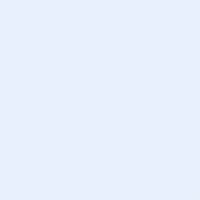 Date: 